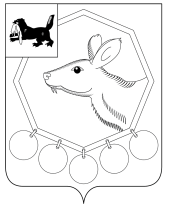                                          РОССИЙСКАЯ ФЕДЕРАЦИЯ                                            ИРКУТСКАЯ ОБЛАСТЬКОНТРОЛЬНО-СЧЕТНАЯ ПАЛАТА МУНИЦИПАЛЬНОГО ОБРАЗОВАНИЯ «БАЯНДАЕВСКИЙ РАЙОН»«31»   июля  2013 г.                                                                                                          № 15                           УТВЕРЖДАЮПредседательКонтрольно-счетной палатыДамбуев Ю.Ф.«31» июля 2013 г.ОТЧЕТО РЕЗУЛЬТАТАХ КОНТРОЛЬНОГО МЕРОПРИЯТИЯ         «Проверка законного и результативного (эффективного и экономного) использования средств областного бюджета, выделенных на реализацию мероприятий перечня проектов народных инициатив по подготовке к празднованию 75-летия Иркутской области за 2012 год, истекший период 2013 года.(наименование контрольного мероприятия)1.Основание для проведения контрольного мероприятия: Поручение председателя Контрольно-счетной палаты муниципального образования «Баяндаевский район» от 10.06.2013г. №5, пункт 16 плана проверок КСП области на II квартал 2013 года.   2.Предмет контрольного мероприятия: законное и результативное (эффективное и экономное) использование средств областного бюджета, выделенных на реализацию мероприятий перечня проектов народных инициатив по подготовке к празднованию 75-летия Иркутской области за 2012 год, истекший период 2013 года   3. Объект (объекты) контрольного мероприятия: администрация муниципального образования «Люры».  4. Срок проведения контрольного мероприятия - с 25.07.2013г. по 31.07.2013г.  5. Цель контрольного мероприятия: Проверка соблюдения законодательства при использовании средств областного и местных бюджетов.  6. Проверяемый период деятельности: 2012 год истекший период 2013 года. 7. Краткая  характеристика  проверяемой  сферы  формирования  и использования муниципальных средств и деятельности объектов проверки    Полное наименование: Администрация муниципального образования «Люры». Краткое наименование: Администрация МО «Люры».Юридический адрес: 669126, Иркутская область, Баяндаевский район, д. Люры, ул. Горького, 2.Почтовый адрес: 669126, Иркутская область, Баяндаевский район, д. Люры, ул. Горького, 2.Администрация МО «Люры» имеет следующие реквизиты: ИНН 8502003151 КПП 850201001, ОГРН 1068506001090.Проверка проведена с ведома главы администрации МО «Люры» Педранова Игоря Геннадьевича, в присутствии бухгалтера-финансиста Шахаевой Ларисы Александровны. В проверяемом периоде у администрации поселения имелся лицевой счет №04343014440  в Управлении Федерального Казначейства по Иркутской области для учета средств муниципального бюджета.   8. По результатам контрольного мероприятия установлено следующее:  При Проверке законного и результативного (эффективного и экономного) использования средств областного бюджета, выделенных на реализацию мероприятий перечня проектов народных инициатив по подготовке к празднованию 75-летия Иркутской области за 2012 год установлено следующее.   Мероприятия перечня проектов народных инициатив по подготовке к празднованию 75-летия Иркутской области в МО «Люры», выполнены в соответствии с вопросами местного значения определенными Федеральным законом «Об общих принципах организации местного самоуправления в Российской Федерации» от 06.10.2003г. №131-ФЗ в следующем  составе: - приобретение стройматериала для детской площадки;- освещение улиц поселения;- приобретение оргтехники для учреждений культуры;- пошив костюмов для учреждений культуры.Однако не были приняты предусмотренные в соответствии с частью 1 и 2 статьи 86 Бюджетного кодекса РФ муниципальные правовые акты определяющие расходные обязательства по реализации мероприятий перечня проектов народных инициатив по подготовке к празднованию 75-летия Иркутской области за 2012 год в муниципальном образовании «Люры»  т.е. не было принято решение Думы МО «Люры» или постановление администрации МО «Люры». В итоге в реестре расходных обязательств МО «Люры»  суммы расходных обязательств по реализации мероприятий перечня проектов народных инициатив по подготовке к празднованию 75-летия Иркутской области за 2012 год были включены в реестр путем увеличения общей суммы по соответствующим разделам и подразделам бюджетной классификации.В муниципальном образовании «Люры» имелась потребность в реализации проектов народных инициатив по подготовке к празднованию 75-летия Иркутской области в 2012 году.Объекты на которые было определено использовать средства по реализации мероприятий перечня проектов народных инициатив по подготовке к празднованию 75-летия Иркутской области состоят в реестре муниципальной собственности поселения.Между Министерством экономического развития и промышленности Иркутской области (далее – Министерство экономического развития) и администрацией МО «Люры» заключено соглашение Соглашение №62-57-273/12 в соответствии с которым финансирование из областного бюджета предусмотрено в сумме 272 тыс. руб., долевое софинансирование за счет средств местного бюджета в размере не менее 1 процента от общей суммы финансирования  реализации мероприятий перечня проектов народных инициатив по подготовке к празднованию 75-летия Иркутской области определенной в соглашении.Условия софинансирования, установленные п. 7 Порядка №180-пп, соблюдены (2,747 тыс. руб. или не менее 1 процента).Администрацией МО «Люры» не были соблюдены требования п.3 ст. 18 Федерального закона от 21.07.2005 №94-ФЗ «О размещении заказов на поставки товаров, выполнение работ, оказание услуг для государственных и муниципальных нужд» в части направления в Управление федерального казначейства в трехдневный срок для размещения на официальном сайте сведений о заключении контракта, его изменении и исполнении.         На реализацию  мероприятий перечня проектов народных инициатив по подготовке к празднованию 75-летия Иркутской области за 2012 год в муниципальном образовании «Люры» всего было произведено расходов на сумму 274747 руб. в т.ч. 272000 руб. за счет средств областного бюджета и 2747 руб. за счет средств местного бюджета.Расходы на реализацию мероприятий перечня проектов народных инициатив по подготовке к празднованию 75-летия Иркутской области за 2012 год в муниципальном образовании «Люры» были произведены по соответствующим кодам классификации операций сектора государственного управления. По приобретениям произведенным за счет средств по реализации мероприятий перечня проектов народных инициатив по подготовке к празднованию 75-летия Иркутской области за 2012 год в муниципальном образовании «Люры» имеются необходимые первичные документы, а также имеется соответствующее отражение в регистрах бухгалтерского учета. Имущество приобретенное в ходе реализации проектов народных инициатив по подготовке к празднованию 75-летия Иркутской области за 2012 год включено в реестр муниципальной собственности.При Проверке законного и результативного (эффективного и экономного) использования средств областного бюджета, выделенных на реализацию мероприятий перечня проектов народных за истекший период 2013 года установлено.      В соглашении, заключенном между министерством экономического развития и промышленности Иркутской области (далее – Министерство экономического развития) и администрацией МО «Люры» от 03.07.2013г. №62-57-681/3-7 (далее – Соглашение №62-57-681/3-7) о предоставлении субсидий из областного бюджета бюджетам городских округов и поселений Иркутской области в целях софинансирования расходных обязательств по реализации мероприятий перечня проектов народных инициатив по подготовке к празднованию 75-летия Иркутской области, определен следующий перечень проектов: - приобретение оборудования для детской площадки в д. Люры, ул. Чкалова, д. 1А  на 99 тыс. руб.;- проведение межевых работ и постановка на кадастровый учет земельных участков под водонапорными скважинами и оформление технических паспортов в д. Люры по ул. Мира д.8, д. Бохолдой по ул. Муринская д.4, д. Бахай-2 ул. Харамалгай д. 3А на 70 тыс. руб.; - приобретение вспомогательного оборудования для водонапорных башен д. Люры по ул. Мира д.8, д. Бохолдой по ул. Муринская д.4  на 99 тыс. руб.;- приобретение противопожарных средств в здание библиотеки в д. Люры, сельский клуб в д. Бохолдой ул. Муринская д. 14  на 28,5 тыс. руб.;- приобретение пиломатериала для ремонта стадиона в д. Люры по ул. Мира д. 8Г  на 44,8 тыс. руб.Думой муниципального образования «Люры» принято решение №35 от 20.05.2013г. «Об одобрении включения в перечень проектов и утверждение перечня народных инициатив».В реестре расходных обязательств МО «Люры»  суммы расходных обязательств по реализации мероприятий перечня проектов народных инициатив на 2013 год были включены в реестр путем увеличения общей суммы по соответствующим разделам и подразделам бюджетной классификации, однако решение Думы Мо «Люры» №35 от 20.05.2013г. «Об одобрении включения в перечень проектов и утверждение перечня народных инициатив» не отражено в реестре расходных обязательств.9. Выводы: 1. Поставленные цели проектов народных инициатив по подготовке к празднованию 75-летия Иркутской области за 2012 год в муниципальном образовании «Люры» достигнуты, что свидетельствует об эффективном использовании бюджетных средств.10. Предложения:1. Направить представление в адрес главы администрации МО «Люры» об устранении нарушений и соблюдении в дальнейшей деятельности бюджетного законодательства и положений Федерального закона от 21.07.2005 №94-ФЗ «О размещении заказов на поставки товаров, выполнение работ, оказание услуг для государственных и муниципальных нужд».Председатель КСП МО «Баяндаевский район»                                                        Дамбуев Ю.Ф.Инспектор                                                                                   Борхонов А.М.   